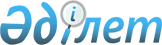 О признании утратившими силу некоторых решений районного маслихатаРешение маслихата Шалкарского района Актюбинской области от 14 января 2016 года № 269      В соответствии со статьями 6 Закона Республики Казахстан от 23 января 2001 года № 148 "О местном государственном управлении и самоуправлении Республике Казахстан" и статьей 21-1 Законом Республики Казакстан от 24 марта 1998 года № 213 "О нормативных правовых актах", Шалкарский районный маслихат РЕШИЛ:

      1. Признать утратившими силу следующие решения районного маслихата:

      1) решение районного маслихата от 28 сентября 2015 года № 237 "Об утверждении методики ежегодной оценки деятельности административных государственных служащих корпуса "Б" государственного учреждения "Аппарат маслихата Шалкарского района" (Зарегистрированного в ресстре государственной регистрации нормативных правовых актов за № 4546, опубликованного в газете "Шежірелі өлке" 30 октября 2015 года № 44 (709))

      2. Настоящее решение вводится в действие со дня подписания.


					© 2012. РГП на ПХВ «Институт законодательства и правовой информации Республики Казахстан» Министерства юстиции Республики Казахстан
				
      Председатель сессии районного маслихата 

Ж. Утегенов

      Секретарь районного маслихата 

М. Жиенгазина
